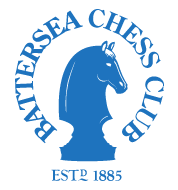 CONSTITUTIONAdopted 26 July 2005; amended 18 July 2011NameThe Club is known as Battersea Chess ClubObject of the ClubThe object is to promote the game of chess, provide friendly competition between members and organise teams to compete in league competitions.MembershipMembership is open to any person.AdministrationThe officers of the Club shall consist of a Chairman, Secretary and Treasurer.  No person shall hold more than one of these appointments concurrently.The affairs of the Club shall be managed by a Committee consisting of the officers of the Club plus the team captains.  The Committee may, at its discretion, co-opt other members to the Committee or fill casual vacancies.The Committee shall meet during the year when called upon to do so by the Secretary.  All decisions taken in the Committee shall be by simple majority vote and the Chairman shall have a casting vote.  The quorum for meetings shall be four.General MeetingsThe Secretary shall send a notice of General Meetings to all members at least fourteen days before the date of the meeting.Members who register their e-mail addresses with the Club shall be deemed to have agreed to notifications of meetings by e-mail only, unless a member specifically requests notification by ordinary mail.Voting at General Meetings, Annual General Meetings and Extraordinary General Meetings shall be:-Decisions to change the Club’s constitution shall require a two-thirds majority of those present.All other business shall require a simple majority vote of those present.  The Chairman shall have a casting vote.An Annual General Meeting shall normally be held on the first Monday of June to elect the Club’s officers, team captains, tournament secretary, delegates to affiliated associations and auditor.  Elected officers take up their appointments immediately following the meeting at which they were elected.  The meeting will receive reports from the Club’s officers, team captains, tournament secretary and delegates to associations to which the Club is affiliated.  It will also set subscriptions, consider any motions and deal with matters arising under Any Other Business.An Extraordinary General Meeting shall be called by the Secretaryupon a resolution of the Committeeupon a request signed by eight members stating the reason for calling the meeting which shall be the only business to be transacted at that meeting.  The Secretary shall call the meeting within fourteen days of his receiving the written request.FinanceThe Club’s financial year shall run from 1 June to 31 May.The Treasurer shall keep proper accounting records of the Club.Subscriptions are due from 1 August each year.Anyone who has not paid a subscription is ineligible to play for the Club.  Any existing member who has failed to renew his subscription by 1 November cannot play for the Club in representative matches until that subscription is paid.ConductThe Club relies on the good conduct of members who are expected to observe such rules as may be set from time to time plus those of the establishments where the Club meets and also general social conventions.If in the opinion of the Committee a member’s behaviour is unacceptable then the individual’s membership may be suspended or withdrawn.AffiliationsThe Club will maintain its affiliation to the Surrey County Chess Association.